KARE     PRİZMA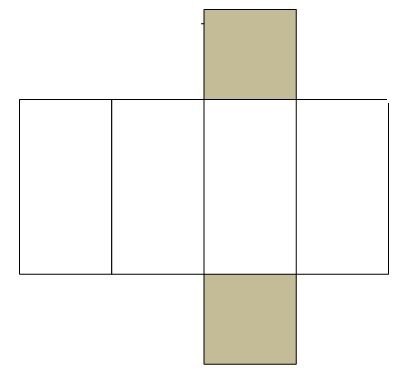 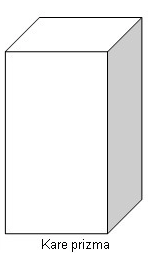 Kare prizmasının özellikleri:1) Kare prizmanın 8 köşesi, 12 kenarı (ayrıtı) ve 6 yüzü vardır.2) 2 tabanı vardır. Alt yüzüne alt taban, üst yüzüne üst taban denir. 3) Karşılıklı yüzleri birbirine eşittir. Karşılıklı ayrıtların uzunluğu birbirine eşittir. 4) Taban yüzleri kare, yanal yüzler dikdörtgendir. 5) Kare prizmanın üç boyutu vardır. Bunlar; en, boy ve yükseklik olarak adlandırılır. KARE PRİZMASININ  YÜZEY ALANI  NASIL BULUNURKare prizmasında 2 tane karesel bölge  ve 4 tane dikdörtgensel bölge vardır. Karesel bölgeler birbirine eşittir.Dikdörtgensel bölgeler  de birbirine eşittirÖRNEK: Bir kare prizmanın  bir kenarı 5 cm , yüksekliği 10 cm  ise tüm alanını bulunuz.Karelerin alanı : 5 x 5 = 25     25   x 2 = 50   olur.Yandaki dikdörtgenlerin alanı ise ; 5 x 10=  50    x 4 = 200 Toplam alan :  50   +200   =   250 KARE     PRİZMAKare prizmasının özellikleri:1) Kare prizmanın 8 köşesi, 12 kenarı (ayrıtı) ve 6 yüzü vardır.2) 2 tabanı vardır. Alt yüzüne alt taban, üst yüzüne üst taban denir. 3) Karşılıklı yüzleri birbirine eşittir. Karşılıklı ayrıtların uzunluğu birbirine eşittir. 4) Taban yüzleri kare, yanal yüzler dikdörtgendir. 5) Kare prizmanın üç boyutu vardır. Bunlar; en, boy ve yükseklik olarak adlandırılır. KARE PRİZMASININ  YÜZEY ALANI  NASIL BULUNURKare prizmasında 2 tane karesel bölge  ve 4 tane dikdörtgensel bölge vardır. Karesel bölgeler birbirine eşittir.Dikdörtgensel bölgeler  de birbirine eşittirÖRNEK: Bir kare prizmanın  bir kenarı 5 cm , yüksekliği 10 cm  ise tüm alanını bulunuz.Karelerin alanı : 5 x 5 = 25     25   x 2 = 50   olur.Yandaki dikdörtgenlerin alanı ise ; 5 x 10=  50    x 4 = 200 Toplam alan :  50   +200   =   250 DİKDÖRTGENLER PRİZMASI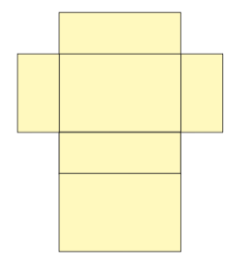 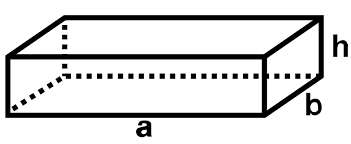 Dikdörtgenler prizmasında    3   farklı ayrıt vardır. 1. Si dikdörtgenin uzun ve kısa kenarı   3. sü  ise  prizmanın yüksekliğidir.  U: uzun kenar   k: kısa kenar  h: yükseklikDİKDÖRTGENLER PRİZMASIDikdörtgenler prizmasında    3   farklı ayrıt vardır. 1. Si dikdörtgenin uzun ve kısa kenarı   3. sü  ise  prizmanın yüksekliğidir.  U: uzun kenar   k: kısa kenar  h: yükseklikDikdörtgenler prizmasında  toplam 6 dikdörtgen  vardır. 3 farklı dikdörtgen bulunur. Söyleki:2 tane :  u x k  dikdörtgen alanı2 tane :  k x h  dikdörtgen alanı2 tane :  u x h dikdörtgen alanıSoru 1 ) Bir dikdörtgenler prizmasının  kısa kenarı 4  cm , uzun kenarı 5 cm  ve yüksekliği  10 cm ise  toplam alanını bulunuz.2 x  u x k dan : 2 x 4 x 5 = 40 2 x  k x  10 dan  2 x 4 x 10 = 80 2 x  u x h den  2 x 5 x 10 = 100 Toplam alan = 40 + 80 + 100 = 220   olur.Soru 2 = kısa kenarı 2 , uzun kenarı 3 ve yüksekliği 5 olan dikdörtgenler prizmasının n tüp alanlarının toplamını bulalım;2 x 3x2 = 12 2 x 2 x 5 = 20 2 x 3 x 5 = 30 Toplam alan =12 + 20 + 30 = 62 Soru 3 ) Aşağıda verilen dikdörtgenin tüp alanlarının toplamını bulunuz.derskitabicevaplarim.comDikdörtgenler prizmasında  toplam 6 dikdörtgen  vardır. 3 farklı dikdörtgen bulunur. Söyleki:2 tane :  u x k  dikdörtgen alanı2 tane :  k x h  dikdörtgen alanı2 tane :  u x h dikdörtgen alanıSoru 1 ) Bir dikdörtgenler prizmasının  kısa kenarı 4  cm , uzun kenarı 5 cm  ve yüksekliği  10 cm ise  toplam alanını bulunuz.2 x  u x k dan : 2 x 4 x 5 = 40 2 x  k x  10 dan  2 x 4 x 10 = 80 2 x  u x h den  2 x 5 x 10 = 100 Toplam alan = 40 + 80 + 100 = 220   olur.Soru 2 = kısa kenarı 2 , uzun kenarı 3 ve yüksekliği 5 olan dikdörtgenler prizmasının n tüp alanlarının toplamını bulalım;2 x 3x2 = 12 2 x 2 x 5 = 20 2 x 3 x 5 = 30 Toplam alan =12 + 20 + 30 = 62 Soru 3 ) Aşağıda verilen dikdörtgenin tüp alanlarının toplamını bulunuz.